BELEIDSPLAN 2014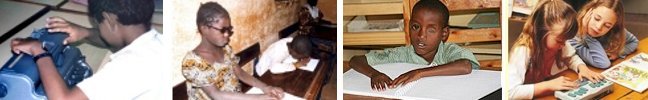 Algemeen
De doelstelling van FORCE komt neer op het toegankelijk maken van informatie voor visueel gehandicapten in ontwikkelingslanden. 
De interpretatie van deze doelstelling wordt door FORCE nogal ruim genomen. 
Het merendeel van de projecten gaat direct over:Productie van Brailleboeken.Productie van Gesproken boeken.Ter beschikking stellen van vergrotingsapparatuur.Braille leren lezen.Productie van voelboekjes.Productie van voelbare tekeningen en grafieken.Er komt echter wel wat mee bij kijken. De uiteindelijke gebruikers van de producten van de projecten zijn voornamelijk kinderen en jong volwassenen. Die moeten wel een school of opleidingsinstelling kunnen bezoeken. Dat is vaak intern. Dat betekent dat er in een aantal gevallen een slaapzaal of een eetzaal of een bibliotheek moet worden gebouwd. FORCE ziet dat als een uitvloeisel van de doelstelling en zal een dergelijk project wel proberen uit te voeren. Daarnaast is het van enorm belang om de apparatuur die voor de productie ter beschikking gesteld ook wordt onderhouden. Cursussen, trainingen, enz. horen bij het werk van FORCE.
Fondsen
FORCE is volledig afhankelijk van bijdragen van derden. In de meeste gevallen zijn dat andere fondsen en stichtingen. FORCE werkt – nog niet – met donateurs. Het opzetten van een netwerk van donateurs is kostbaar en het ontbreekt FORCE aan de middelen om dat te doen. Getracht wordt door een langzame groei door het creëren van meer naamsbekendheid een aantal donateurs naar FORCE te laten komen. In 2014 zal daartoe een aanzet worden gegeven.
Medewerkers
Om de kosten van de organisatie zo laag mogelijk te houden wordt op dit moment in Nederland uitsluitend met vrijwilligers gewerkt. In Afrika zijn 2 parttime medewerkers voor FORCE aan het werk. In Azië werken nog 2 medewerkers op projectbasis. 